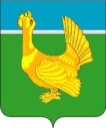 Администрация Верхнекетского районаПОСТАНОВЛЕНИЕВ соответствии с законом Томской области от 28.12.2010 года № 336-ОЗ «О предоставлении межбюджетных трансфертов», постановлением Администрации Томской области от 14.08.2020 N 402а «Об утверждении Правил предоставления и Методики распределения иных межбюджетных трансфертов на исполнение судебных актов по обеспечению жилыми помещениями детей-сирот и детей, оставшихся без попечения родителей, а также лиц из их числа», постановляю:1. Установить расходные обязательства муниципального образования Верхнекетский район Томской области по исполнению  судебных актов по обеспечению жилыми помещениями детей-сирот и детей, оставшихся без попечения родителей, а так же лиц из их числа.2. Установить, что исполнение расходных обязательств муниципального образования Верхнекетский район Томской области по исполнению судебных актов по обеспечению жилыми помещениями детей-сирот и детей, оставшихся без попечения родителей, а также лиц из их числа, осуществляют:в части распределения и контроля за целевым использованием иных межбюджетных трансфертов на исполнение судебных актов по обеспечению жилыми помещениями детей-сирот и детей, оставшихся без попечения родителей, а также лиц из их числа – Управление образования Администрации Верхнекетского района;в части предоставления бюджетам городского, сельских поселений иных межбюджетных трансфертов на исполнение судебных актов по обеспечению жилыми помещениями детей-сирот и детей, оставшихся без попечения родителей, а также лиц из их числа – Управление финансов Администрации Верхнекетского района.3. Управлению образования Администрации Верхнекетского района обеспечить представление в Департамент по вопросам семьи и детей Томской области (далее - Департамент) отчёта о целевом использовании иных межбюджетных трансфертов на исполнение судебных актов по обеспечению жилыми помещениями детей-сирот и детей, оставшихся без попечения родителей, а также лиц из их числа, по форме и в сроки, установленные Департаментом.4. Главам городского, сельских поселений муниципального образования Верхнекетский район Томской области:организовать работу по предоставлению в Управление образования Администрации Верхнекетского района пакета документов, подтверждающих потребность в межбюджетных трансфертах в соответствии с постановлением Администрации Томской области от 14.08.2020 N 402а «Об утверждении Правил предоставления и Методики распределения иных межбюджетных трансфертов на исполнение судебных актов по обеспечению жилыми помещениями детей-сирот и детей, оставшихся без попечения родителей, а также лиц из их числа»;предоставлять отчёт о целевом использовании иных межбюджетных трансфертов на исполнение судебных актов по обеспечению жилыми помещениями детей-сирот и детей, оставшихся без попечения родителей, а также лиц из их числа, в Управление образования Администрации Верхнекетского района в установленные сроки по установленной форме.5. Признать постановление Администрации Верхнекетского района от  04.07.2012 № 780 «Об установлении  расходных обязательств муниципального образования «Верхнекетский район» на исполнение судебных актов по обеспечению жилыми помещениями детей-сирот и детей, оставшихся без попечения родителей, а так же лиц из их числа, не имеющих закрепленного жилого помещениями» утратившим силу.6. Опубликовать настоящее постановление  в информационном вестнике Верхнекетского района «Территория», разместить на официальном сайте Администрации Верхнекетского района. Настоящее постановление вступает в силу со дня его официального опубликования. 7. Контроль за исполнением настоящего постановления возложить на начальника Управления образования Администрации Верхнекетского района. И.о. Главы Верхнекетского района                                                            Д.В. СибиряковЕ.М. Ромашова 2-11-38__________________________________________________________________________________________Дело -2, опека-1, УФ-1, поселения – 9. 05 августа 2021 г.р.п. Белый ЯрВерхнекетского района Томской области№ 639Об установлении и исполнении расходных обязательств муниципального образования Верхнекетский район Томской области по исполнению  судебных актов по обеспечению жилыми помещениями детей-сирот и детей, оставшихся без попечения родителей, а так же лиц из их числа